Bông       hoa      mừng      cô送老師花朵
ㄅㄨㄥ       ㄏㄨㄚ    ㄇㄣ     ㄍㄛMùng         tám       tháng        ba  ㄇㄨㄥˇ     ㄉㄚM      ㄊㄤ        ㄅㄚ em         ra         thăm       vườn  M         ㄖㄚ        ㄊㄚM       Vㄣ三月八日我去花園看花Chọn          một         bông        hoa  ㄗㄨㄥˇ      ㄇㄡˇ      ㄅㄨㄥ       ㄏㄨㄚ xinh       tươi        tặng          cô        giáo丅ㄧㄣ     ㄉㄜㄧ      ㄉㄤ         ㄍㄛ      ㄧㄠ選一朵漂亮的花送給老師Kìa        bông      nào       đẹp   那朵美麗的花ㄍㄧㄚ    ㄅㄨㄥ    ㄋㄠ      ㄌㄚPkìa        bông       nào       thơm   那朵芳香的花ㄍㄧㄚ    ㄅㄨㄥ     ㄋㄠ      ㄊㄣMEm          đến      thăm      cô      M          ㄌㄣ      ㄊㄚM     ㄍㄛtung       cánh       hoa       ra      nàoㄉㄨㄥ    ㄍㄢ       ㄏㄨㄚ     ㄖㄚ    ㄋㄠ就綻放你美麗的花瓣吧越南人喜歡相互送花，尤其送 給女老師、媽媽或女性朋友， 送花代表他們的心意。 2.在教師節、婦女節時，學生會 買花送給媽媽及老師們，表達 對婦女、老師、媽媽等女性的 尊重和感謝。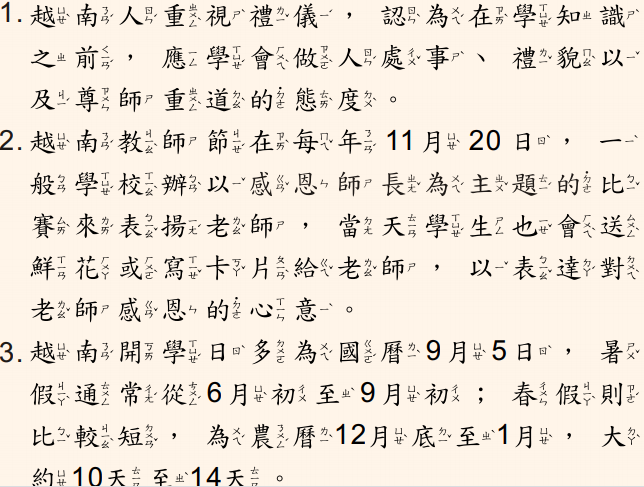 